МКУК ЦБС Октябрьского районаЦРБ им. Л. Н. ТолстогоЛ. Н. Толстой и его «Азбука»Бенефис «Азбуки», к 145-летию выхода в свет.Для учащихся 2-3-х классов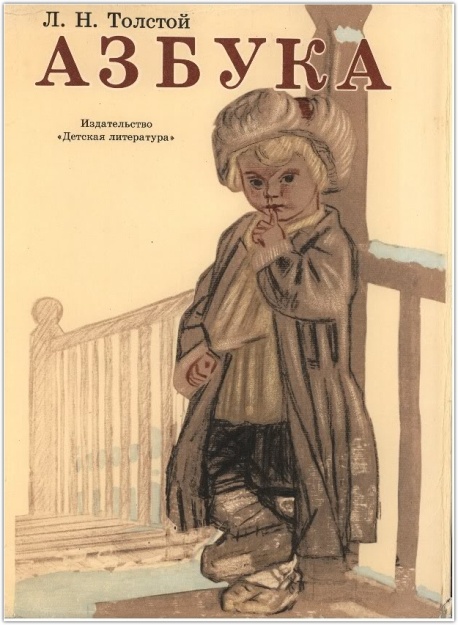 Подготовили: Гвоздь И. В.Скребнева Л. М.Новосибирск2017ВведениеАзбука Л. Н. Толстого носит на себе печать его гения…Н. КульманСозданные Львом Николаевичем Толстым, великим художником слова и оригинальным педагогом-просветителем, учебные книги для первоначального овладения грамотой занимают особое место в истории просвещения нашей многонациональной страны.«Новая азбука», продолжившая и развившая педагогические и методические принципы «Азбуки» 1872 г., с момента своего появления в 1875 г. получила широкое признание всех тех, кто так или иначе имел отношение к воспитанию и обучению детей. В первый же год выхода в свет, при большом для того времени тираже в 50 тыс. экз., «Новая азбука» так быстро разошлась, что потребовалось её второе издание, которое было осуществлено в декабре 1875 г. (40 тыс. экз.). Только при жизни автора этот учебник выдержал 28 изданий. С 1911 по 1917 г. «Новая азбука» издавалась восемь раз.Азбуки Л. Н. Толстого стали образцом для создания ряда русских дореволюционных букварей, легли в основу некоторых книг для первоначального обучения. Высокая поэтичность, «хороший русский язык», композиционная завершённость, простота сюжета делали каждый, даже самый небольшой, рассказик из азбуки произведением поучительным и любимым для всех детей. Ещё при жизни гениального писателя его детские рассказы из азбук переводят как за рубежом, так и в России. В «Азбуке» встречается много басенных текстов, ибо в них жизненный опыт человека предстаёт в простейшей форме конкретного случая. Особое место в «Азбуке» отведено стихотворным текстам, широко используются все виды устного народного творчества. Одних только пословиц, поговорок и загадок в первой книге «Азбуки» более 260. Они являются текстами для чтения и распределяются по всем буквам алфавита. Школьные занятия с детьми убедили Л. Н. Толстого, что в числе произведений, понятных и доступных ребёнку, который начинает овладевать навыком чтения, являются сказки. Их содержание увлекает детей, рождает интерес к процессу чтения и пробуждает творческое начало у ученика.Своеобразие «Азбуки» и «Новой Азбуки» во многом определяется тем, что в них отразился художественный гений Толстого. Азбуки Л. Н. Толстого имеют непреходящее значение в истории отечественной культуры и просвещения. Произведения из азбук великого писателя-просветителя стоят в первых рядах мировой детской литературы. «Сегодня, – как отмечал замечательный писатель С. Я. Маршак, – перечитывая учебные книги Толстого, мы особенно ценим в них его блистательное умение пользоваться всеми оттенками, всеми возможностями родного языка, его щедрую затрату писательского мастерства на каждые три-четыре строчки, которые превращаются под его пером в умные, трогательные и убедительные рассказы». Последователь К. Д. Ушинского Д. Д. Семёнов писал, что материал, который даётся в Азбуках, – «верх совершенства как в психологическом, так и в художественном отношении. Что за выразительность и образность языка, что за сила, сжатость, простота и вместе изящество речи…». Поэтому Центральная районная библиотека обратилась к азбукам Л. Н. Толстого. В рамках Декады русского языка «Язык мой – друг мой!» в нашей библиотеке был организован бенефис «Азбуки» Л. Н. Толстого для учащихся 2-х классов школы № 32. Цели и задачи:Знакомство детей с историей создания «Азбуки» Льва Толстого,Привитие младшим школьникам любви к великому русскому языку,Формирование у детей навыка чтения,Повышение интереса к чтению произведений Л. Н. Толстого,Знакомство детей с историей создания «Азбуки» Льва Толстого.Оформление:Книжная выставка «Волшебная страна «Азбуки» Льва Толстого».Мультимедийное сопровождение:Видео «В Ясной Поляне у Толстого», Видео «Муравей и голубка», Видео «Наказ Толстого», Диафильм «Косточка», Диафильм «Филипок», Мультимедиапрезентация «"Азбука" Л. Н. Толстого».Мультфильм «Три медведя»,Песня Бориса Заходера «Азбука» Реклама:Афиша, закладки, объявление на сайте библиотеки.Участники:Учащиеся 2-х классов школы № 32; Ход мероприятия:Слайд 1 «Л. Н. Толстой и его “Азбука”»(Играет музыка, под музыку входит книга и с ней буквы).Книга: Тридцать три родных сестрицы,Писаных красавиц, На одной живут странице,А повсюду славятся!К вам они сейчас спешат,Славные сестрицы.Очень просим всех ребятС ними подружится!Все буквы: Аз – Бу – Ка!Звучит песенка «Азбука». Слайд 2. История создания Дорогие ребята, скажите мне, какая самая первая, главная книга в нашей жизни? По какой книге мы учимся читать? Конечно же – это азбука! Сегодня я познакомлю вас с «Азбукой» Льва Николаевича Толстого, обратимся к истории её создания.Слайд 3. Под городом Тулой есть местечко Ясная Поляна, где в своей усадьбе жил и работал, писатель Лев Николаевич Толстой (1828 — 1910). 160 лет назад в стране было очень мало школ даже в городах, а в деревнях почти все поголовно были неграмотны.Слайд 4. Осенью 1859 года писатель Лев Николаевич Толстой открыл в принадлежавшей ему Ясной Поляне школу для крестьянских детей. Он объявил, что школа бесплатная и что телесных наказаний (розог) в ней не будет. Сперва крестьяне пожимали плечами: где ж это видано, чтоб бесплатно учить, и будет ли прок, если не посечь озорного, да ленивого. Но вскоре все увидели, что школа в Ясной Поляне не похожа ни на какую другую – ни на убогие училища, ни на тягостные, с зубрёжкой, ругательствами и побоями уроки грамоты у сельского попа, дьячка или отставного солдата.Слайд 5. Видео. «В Ясной Поляне у Толстого».Слайд 6. В Толстовской школе ребята учились читать, писать, считать, были у них занятия по русской истории, естествознанию, по рисованию и пению. Но главное – школа не отпугивала ребят от учения, они чувствовали себя в ней свободно и весело. В классе ученики рассаживались, кто, где хотел: на лавках, на столах, на подоконнике, на полу. Каждый спрашивал учителя обо всём, о чём ни пожелает, разговаривал с ним, советовался с соседями, заглядывал к ним в тетрадки. Уроки превращались в общую беседу, а часто в игру. Лев Толстой вспоминал, что, когда он и его братья были маленькими, они любили разные тайны. А ещё любили устраивать игру в «муравейных братьев», искать зелёную палочку с секретами счастья для всего человечества. Лев Толстой искал этот секрет всю свою жизнь. Такая палочка есть и у нас! Её привезли из дома-музея «Ясная Поляна».Слайд 7. В то время книг для детей было мало, и вот известный всему миру писатель пишет для детей «Азбуку». Вышла она в 1872 году и предназначалась для обучения чтению и письму, в этом году ей исполняется 145 лет. В «Азбуке» Толстой использовал лучшие из сказок, басен, былин, пословиц и поговорок. «Цель книги – служить руководством при обучении чтению, письму, грамматике, славянскому языку и арифметике для русских учеников», – писал Л. Н. Толстой. А начиналась Азбука с изображения букв, расположенных в алфавитном порядке. Слайд 8. Через три года появилось второе издание под названием «Новая Азбука». Она начиналась, как и прежний учебник, с изображения букв. На второй страничке алфавит в ином начертании, печатные буквы приводятся парами. Одновременно даются названия букв, как они воспринимаются на слух – мягкие звуки: а, бе, ве, ге и т.д., и твердые: а, бъ, въ, гъ и т.д., и в-третьих, как предписывал старинный буквослагательный способ: аз, буки, веди, глаголь, добро, есть, живёте и т.п. Затем шел рукописный вариант букв, и приводились слова, начинающие с букв азбуки: Аня, Баня, Ваня, Гаша, Даша, Ели и т.д.(показать странички из «Азбуки»)Несколько позже были изданы четыре тома «Русских книг для чтения». Свою «Азбуку» писатель дополнял в течение всей жизни и считал ее главной из написанных им книг. Всего Львом Николаевичем Толстым написано для детей 629 произведений различных жанров. Это рассказы, сказки, были, очерки, басни и др. Учебники Л. Н. Толстого оказали сильнейшее влияние на составление последующих букварей. Л. Н. Толстой писал: «Умение читать и писать состоит из:Умения отличать одну букву от другой и изображать буквы, Умения соединять буквы в слоги и разлагать слоги на буквы,Умения соединять слоги в слова и Умения в словах правильно произносить и писать те буквы, которые пишутся не так, как произносятся».Давайте послушаем и посмотрим один из его рассказов.Слайд 9. Видео. «Косточка»Слайд 10. Произведения, написанные для «Азбуки»: сказки, басни, былины, загадки.«Новая азбука» обучала родному языку, развивала художественный вкус, знакомила с бытом людей, жизнью природы. Лев Николаевич Толстой сочинял и загадки. Сейчас мы проведём конкурс загадок.Маленький Ерофейка
Подпоясан коротенько,
По полу скок-скок, 
По лавкам скок-скок,
И сел в уголок.  Веник.Без ног, без рук, 
Рубашки просит. Подушка.На дворе горой,
А в избе водой. Снег.Летит зверёк
Через божий домок
Летит, говорит:
«Моя сила горит…» Пчела.Дедушка без топора мост мостит. Мороз.Один льёт, 
Другой пьёт,
Третий растёт.  Дождь, земля, трава. Слайд 11. Толстой широко использовал всем понятный и доступный жанр басни. А что такое басня, кто знает? Басней называется стихотворное или прозаическое литературное произведение, которое носит поучительный сатирический характер. Причем действующими лицами в баснях чаще всего выступают не люди, а животные. В них через иносказание, ненавязчиво, деликатно преподносят любое назидание, сложную мораль. Басни Льва Николаевича воспитывают трудолюбие, честность, смелость, доброту. Басни Толстого описывают реальные условия жизни в крестьянской семье, заставляют задуматься над отношением к старшим и беспомощным.Слайд 12. Видео. Басня «Муравей и голубка».Слайд 13. Значительное место в учебных книгах Толстого занимают сказки – русские, зарубежные, литературные. Угадайте, из какой сказки эти строки: «В доме было две комнаты: одна столовая, другая спальня. Девочка вошла в столовую и увидела на столе три чашки с похлёбкой. Первая чашка, очень большая, была Михайла Ивановича; вторая чашка поменьше, была Настасьи Петровны; третья, синенькая, была Мишуткина. Подле каждой чашки лежала ложка: большая, средняя и маленькая». Узнали? Конечно, это сказка «Три медведя». Давайте её посмотрим!Слайд 14. Видео. «Три медведя»Слайд 15.  Лев Толстой терпеливо перерабатывал свои произведения для учебных книг. Его сын вспоминал: «Он в то время составлял “Азбуку” и на нас – своих детях – проверял её. Он рассказывал и заставлял нас излагать эти рассказы своими словами». Писатель стремился дать детям доступные им сведения о законах природы, советовал, как практически использовать эти законы в быту и хозяйстве. Вот, например:«Сел рой на куст. Дядя его снял, снёс в улей. И стал у него мёд целый год».«Слушай меня, мой пёс: на вора лай, к нам в дом не пускай, а детей не пугай и с ними играй».Слайд 16. Писатель учит всматриваться в явления природы, изображает их поэтически, используя меткие сравнения. Таков, например, рассказ «Какая бывает роса на траве». Кто его нам прочитает? Желающие читают рассказ.Слайд 17. Считая детство важным периодом жизни, Толстой много внимания уделяет образам детей. Он отмечает их впечатлительность, пытливость, любознательность, отзывчивость, трудолюбие. Крестьянские дети показаны в родной для них среде, на фоне деревенской жизни, крестьянского быта. Более того, деревня, её жизнь передаются часто так, что мы видим их глазами ребят.Слайд 18. Видео. «Филипок».Слайд 19. А теперь скажите мне: Как случилось, что Филипок отправился в школу?Он захотел учиться.Каким был его путь к школе?Трудным, с опасностями.Почему он поначалу не решался войти в школу?Боялся, там уже занимались.Как его встретил учитель?Приветливо.Слайд 20. Итак, ребята, давайте подведём итоги сегодняшней встречи.С какой книгой Льва Николаевича Толстого мы познакомились?С «Азбукой».Для чего писатель создал эту книгу?Чтобы по ней учились читать дети.Кого и где Толстой обучал?Крестьянских детей в своей усадьбе Ясная Поляна.Чем его школа отличалась от других школ того времени?Детей там не билиПроизведения каких жанров встречаются в «Азбуке»?Рассказы, басни, сказки.Слайд 21. Молодцы! Вы хорошо запомнили всё, что я вам рассказала.Рассказы Л. Н. Толстого для детей издаются в нашей стране на русском и национальном языках. Пронизанные поэзией жизни, простые и мудрые, как сама жизнь, они до сих пор несут детям знания и любовь к Родине, людям и животным. А теперь давайте послушаем напутственные слова Льва Николаевича Толстого, которые он адресовал детям!Слайд 22. Видео. «Наказ Толстого». Слайд 23. Вот и закончился наш бенефис «Азбуки» Л. Н. Толстого. Нам хочется надеяться, что вы узнали много увлекательного, интересного, познакомились с Азбуками Л. Н. Толстого, его баснями, былинами, загадками, пословицами, поговорками.Спасибо и до новых встреч!Список литературыГорецкий, В. Г. Азбуки Льва Николаевича Толстого / В. Г. Горецкий // Начальная школа. – 1978. – № 9. – С. 62-72.Зайденшнур Э. «Азбуке» Л. Н. Толстого 100 лет / Э. Зайденшнур // Начальная школа. – 1973. – № 4. – С. 87-78.Квятковский Е. Л. Н. Толстой: педагогические идеи «Азбуки» и книг для чтения / Е. Квятковский //Дошкольное воспитание. – 1991. – № 6. – С. 60-63.Лебедева В. А. Работа Л. Н. Толстого над «Азбукой» и книгами для чтения / В. А. Лебедев // Яснополянские сборники, год 1960-й. – Тула. – 1960. – С. 3-18.Толстой, Л. Н. Азбука. Новая Азбука / Л. Н. Толстой. – М.: Просвещение, 1978. – 510 с.: ил.Толстой, Л. Н. Детям. Рассказы, сказки, былины / Л. Н.Толстой. – М.: Астрель, 2007. – 184 с.: ил.Толстой, Л. Н. Филипок. Рассказы и сказки / Л. Н. Толстой. – М.: ОНИКС, 2007. – 63 с.: ил.Фотеева А. И. «Азбука» Л. Н. Толстого. К 100-летию её создания / А. И. Фотеева // Советская педагогика. – 1973. – № 1. – С. 112-118.Электронные ресурсыАзбука графа Л. Н. Толстого [Электронный ресурс].  - Режим доступа:  http://elbib.nbchr.ru/lib_files/0/kkpb_0_0001028.pdf Толстой, Л. Н. (1828-1910). Новая азбука [Электронный ресурс]. – Режим доступа: http://elbib.nbchr.ru/lib_files/0/kkpb_0_0001029.pdf Толстой, Л. Н. Первая и вторая книги для чтения графа Л. Н. Толстого [Электронный ресурс]. – Режим доступа: http://elbib.nbchr.ru/lib_files/0/kpch_0_0000149.pdfТолстой, Л. Н. Третья и четвертая книги для чтения графа Л. Н. Толстого [Электронный ресурс]. – Режим доступа: http://elbib.nbchr.ru/lib_files/0/kpch_0_0000090.pdf